Uniek allesomvattendSerfaus-Fiss-Ladis is de allround vakantieregio voor iedereen. Gezinnen met kinderen, senioren, koppels, vrienden of alleenstaanden – hier is er voor elk wat wils. Want de sport-, spel-, avontuur-, plezier- en ontspanningsmogelijkheden in de vakantieregio in het Oberinntal in Tirol zijn bijna eindeloos.Alleen een wanhopige speler zet alles in op één enkele worp. Dat zegt geen dobbelsteenspeler, maar Friedrich Schiller. En alleen een wanhopige vakantieganger zet alles in op één enkele activiteit. Wie geheel ontspannen is, zorgt ook op vakantie voor veel variatie: 's ochtends wandelen in de bergen, 's middags stoppen bij een berghut voor een stevige lunch, 's namiddags ontspannen bij het zwembad, 's avonds de smaakpapillen verwennen in het restaurant. Of: 's ochtends actieprogramma met de kinderen, 's middags de Genussgondel nemen naar culinaire hoogten (terwijl de kinderen professioneel worden opgevangen), 's namiddags siësta en 's avonds een wandeling door de geschiedenis van de drie bergdorpen Serfaus, Fiss en Ladis. Of gewoon iets helemaal anders? De mogelijkheden op de zonnige hoogvlakte zijn zo groot als de mogelijke combinaties in de dobbelbeker. Behalve dat vakantiegangers hier allesbehalve wanhopig zijn. Bergsport voor iedereen: van A voor alpine wandelroutes tot X voor X-Trees De bergwereld rond Serfaus, Fiss en Ladis komt als uit een prentenboek. Alleen nóg mooier. Hier begroeten de Ötztaler Alpen en de Samnaungroep met bergen van wel drieduizend meter hoog je. Zelfs hoog boven de drie bergdorpen kun je met behulp van de liften - en op meer dan vijfhonderd kilometer goed bewegwijzerde wandelpaden - zelfs enkele drieduizenders beklimmen. Ook bij het wandelen staat genieten altijd voorop. En wie toch nog tot het uiterste wil gaan, balanceert in het klimbos X-Trees van boomtop tot boomtop. Het hele gezin beleeft nog meer spannende momenten op de via ferrata bij het kasteel van Laudeck of in de Familien-Klettergarten Rappenwand. Zin in fietsen? De regio Serfaus-Fiss-Ladis staat bekend om zijn uitgebreide mountainbikeroutenetwerk en om zijn bikepark van wereldklasse voor het hele gezin. Bijzonder hoogtepunt: de zogenaamde Early Rides – mountainbiken bij zonsopgang.Adrenalinealarm voor iedereen: de unieke actieparcoursHet zonnige naar het zuiden gerichte balkon hoog boven het bovenste gedeelte van het Inn-dal, staat in het teken van plezier en spel en heeft naam gemaakt als een van de populairste gezinsvakantiebestemmingen in de Alpen. Dit dankzij het ruime actieaanbod rondom de drie bergdorpen. De gezinscoaster Schneisenfeger zoeft tegen veertig kilometer per uur van de Alpkopf via Serfaus direct tot Belevenispark Hög. Nog meer kriebels in de buik belooft de Skyswing, een extra grote schommelstoel en de Fisser Flieger, die het gevoel van echt vliegen overbrengt. Maar het alpine avonturenland heeft nog veel meer te bieden: bijvoorbeeld de kindermijn bij het Fisser Joch, het mineralen- en fossielenpark Georama Lassida en het Wodepark, waarin jonge en oude onderzoekers mysterieuze verhalen over de reus Wode beleven. En ten slotte lokken ook het piratenpad, heksenpad en onderzoekerspad naar Serfaus, Fiss en Ladis. De drie themapaden zijn bedacht door Thomas Brezina, Oostenrijks bekendste auteur van kinder- en jeugdboeken. In Serfaus-Fiss-Ladis wordt het dus nooit saai! Genieten in de bergen voor iedereen: alpine hoogtepunten zonder zwetenRond Serfaus-Fiss-Ladis kunnen vakantiegasten door tien bergbanen tot een hoogte van 2600 meter worden gebracht. Ideaal voor vakanties met drie generaties: Terwijl de ouders met de wandelbus naar het naburige dorp rijden en met de gondel naar de uitkijktop zweven, spelen, ravotten en rennen de kinderen met de marmot Murmli en de koe Berta in de Murmli-Club in Serfaus en in de Mini&Maxi Club in Fiss-Ladis. En opa en oma ontspannen zich bij een van de vele relaxstations. Dit zijn ergonomische ligstoelen en comfortabele hangmatten die zich op enkele van de mooiste plekjes rond Serfaus, Fiss en Ladis bevinden. En over mooi gesproken: met meer dan tweeduizend zonuren per jaar loopt de vakantieregio ver voorop wat een zomers kleurtje betreft. 's Middags komt iedereen samen voor een maaltijd in een van de vele bergrestaurants en berghutten boven de daken van Serfaus-Fiss-Ladis. Genieten wordt in Tirol gewoon in het hoogste vaandel gedragen.Culinaire hoogtepunten voor iedereen: op weg naar heerlijke smakenVoor kinderen of senioren, levensgenieters of amateursporters, gezinnen of koppels, vrienden of alleenstaanden - er is voor elk wat wils in Serfaus-Fiss-Ladis. Actie midden in de natuur is slechts één kant van de medaille. De andere draait helemaal om genieten met lichaam en ziel. Op culinair gebied hebben de drie bergdorpen heel wat te bieden. Op de culinaire wandeling worden de smaakpapillen geprikkeld. En wie met de Genussgondel tot op ongeveer 2400 meter boven zeeniveau zweeft, beleeft culinaire hoogtepunten in beide betekenissen van het woord. Ook de futuristische Crystal Cube aan de Zwölferkopf staat tot ver buiten de Tiroolse grenzen bekend om culinaire hoogstandjes op het hoogste niveau. Twee etages verder naar beneden ligt in Ladis de geneeskrachtige zwavelbron Sauerbrunn verborgen – de zuiverste fontein der jeugd voor lichaam en ziel. De vakantieregio Serfaus-Fiss-Ladis is immers uniek allesomvattend! Meer informatie over de vakantieregio Serfaus-Fiss-Ladis vind je op  www.serfaus-fiss-ladis.at/nl.Meer persinformatie en gratis beeldmateriaal kan je terugvinden op ons portaal voor pers op www.hansmannpr.de/kunden/serfaus-fiss-ladis en www.serfaus-fiss-ladis.at/nl/Service/Pers.Over Serfaus-Fiss-LadisTrouw aan het motto “Proost op de bergzomer” staat de Tiroolse vakantieregio Serfaus-Fiss-Ladis voor afwisseling en compleet zorgeloze bergvakanties op topniveau. En dit zowel voor alleenstaanden als voor beste vrienden, gezinnen of drie generaties familie. De bergen hebben er immers niet enkel iets te bieden voor grote mensen, maar ook voor de kleinsten. De drie historische bergdorpen Serfaus, Fiss en Ladis liggen op een zonnige hoogvlakte in het bovenste gedeelte van het Inn-dal in Tirol, omgeven door de karakteristieke bergtoppen van de Samnaun berggroep en de Ötztaler Alpen. De idyllische bergen bieden alle gasten de beste voorwaarden voor een onvergetelijke bergzomer op een hoogte tussen de 1.200 en 3.000 meter boven de zeespiegel: levende tradities, echt avontuur en culinair genot. Maar ook met hoge bergen, koele bergmeren en weidse alpenweiden, waar enkel het gerinkel van de koebellen je het leven van alledag al doet vergeten. Meer informatie vindt u op www.serfaus-fiss-ladis.at/nl.  Voor meer informatie:Vanessa Lindner						Alexandra HanglHansmann PR 	Toeristenburo Serfaus-Fiss-Ladis Lipowskystraße 15 						Gänsackerweg 280336 München, Duitsland					6534 Serfaus-Fiss-Ladis, OostenrijkTel.: +49(0)89/360549912					Tel.: +43(0)5476/623972v.lindner@hansmannpr.de					a.hangl@serfaus-fiss-ladis.at	www.hansmannpr.de  					www.serfaus-fiss-ladis.at/nlVind ons op:                        	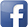 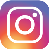 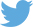 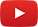 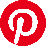 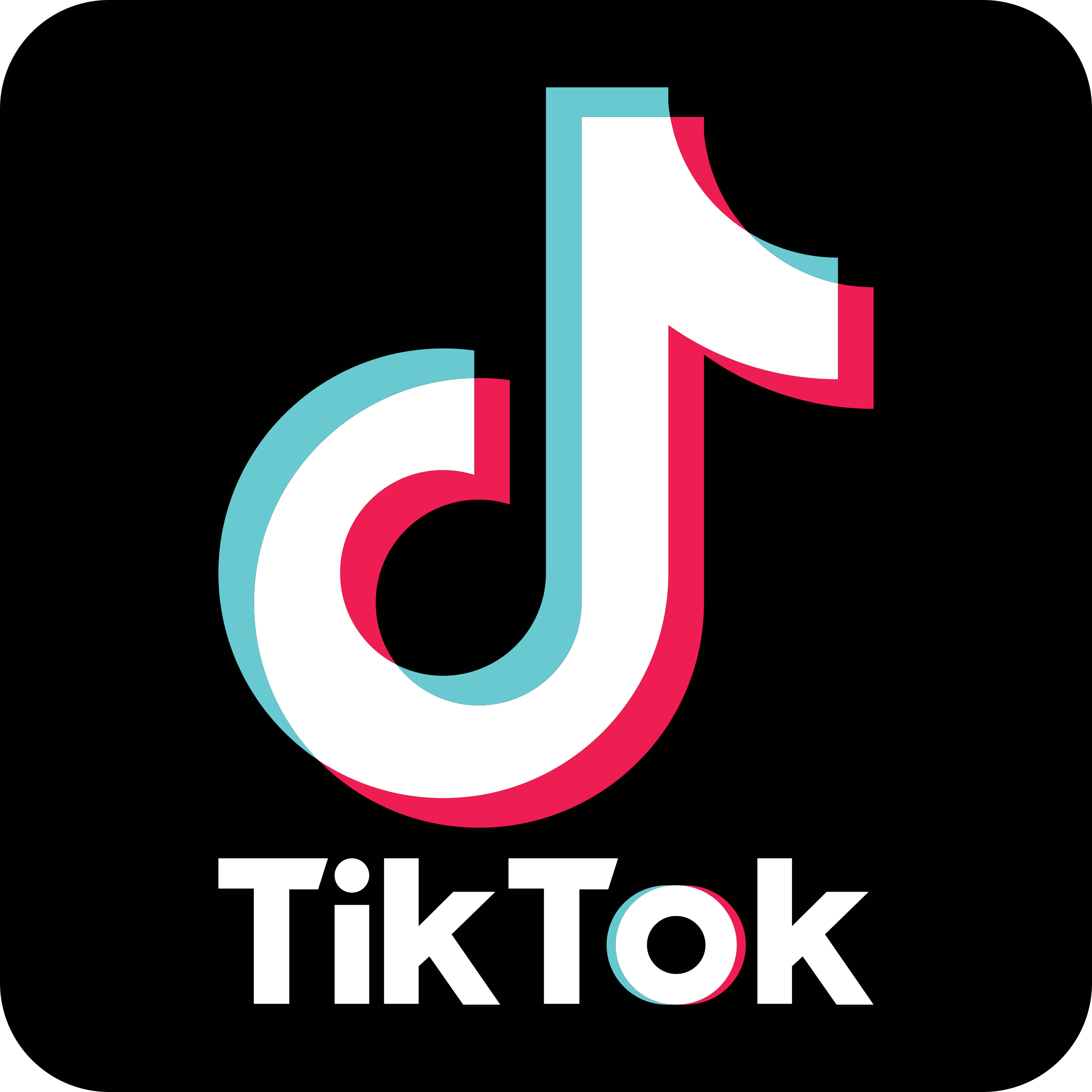 #serfausfissladis  #serfaus  #fiss  #ladis  #wearefamily  #weilwirsgeniessen  